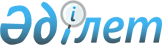 Об утверждении требований по уничтожению либо утилизации или переработке, или обратному вывозу за пределы Республики Казахстан изъятой продукции, не подлежащей применению в хозяйственной и иной деятельности, не соответствующей требованиям технических регламентов и представляющей угрозу правам и законным интересам физических и юридических лиц, жизни и здоровью человека, окружающей средеПриказ Министра торговли и интеграции Республики Казахстан от 18 января 2024 года № 44-НҚ. Зарегистрирован в Министерстве юстиции Республики Казахстан 23 января 2024 года № 33924
      В соответствии с пунктом 6 статьи 44 Закона Республики Казахстан "О техническом регулировании" ПРИКАЗЫВАЮ:
      1. Утвердить прилагаемые требования по уничтожению либо утилизации или переработке, или обратному вывозу за пределы Республики Казахстан изъятой продукции, не подлежащей применению в хозяйственной и иной деятельности, не соответствующей требованиям технических регламентов и представляющей угрозу правам и законным интересам физических и юридических лиц, жизни и здоровью человека, окружающей среде.
      2. Комитету технического регулирования и метрологии Министерства торговли и интеграции Республики Казахстан в установленном законодательством порядке обеспечить:
      1) государственную регистрацию настоящего приказа в Министерстве юстиции Республики Казахстан;
      2) размещение настоящего приказа на интернет - ресурсе Министерства торговли и интеграции Республики Казахстан.
      3. Контроль за исполнением настоящего приказа возложить на курирующего вице-министра торговли и интеграции Республики Казахстан.
      4. Настоящий приказ вводится в действие по истечении десяти календарных дней после дня его первого официального опубликования.
      "СОГЛАСОВАНО"Министерство здравоохраненияРеспублики Казахстан
      "СОГЛАСОВАНО"Министерство финансовРеспублики Казахстан
      "СОГЛАСОВАНО"Министерство национальной экономики Республики Казахстан
      "СОГЛАСОВАНО"Министерство экологии иприродных ресурсовРеспублики Казахстан Требования
по уничтожению либо утилизации или переработке, или обратному вывозу за пределы Республики Казахстан изъятой продукции, не подлежащей применению в хозяйственной и иной деятельности, не соответствующей требованиям технических регламентов и представляющей угрозу правам и законным интересам физических и юридических лиц, жизни и здоровью человека, окружающей среде
      1. Настоящие Требования по уничтожению либо утилизации или переработке, или обратному вывозу за пределы Республики Казахстан изъятой продукции, не подлежащей применению в хозяйственной и иной деятельности, не соответствующей требованиям технических регламентов и представляющей угрозу правам и законным интересам физических и юридических лиц, жизни и здоровью человека, окружающей среде (далее - Требования) разработаны в соответствии с пунктом 6 статьи 44 Закона Республики Казахстан "О техническом регулировании" и устанавливают требования по уничтожению либо утилизации или переработке, или обратному вывозу за пределы Республики Казахстан изъятой продукции, не соответствующей требованиям технических регламентов и представляющей угрозу правам и законным интересам физических и юридических лиц, жизни и здоровью человека, окружающей среде.
      2. Изъятая продукция, подлежит уничтожению либо утилизации или переработке, или обратному вывозу за пределы Республики Казахстан с соблюдением настоящих Требований.
      3. После вынесения решения суда о лишении субъекта надзора права владения, пользования и (или) распоряжения продукцией территориальное подразделение ведомства, вынесшее постановление об изъятии продукции, в течении 2 (двух) рабочих дней уведомляет другие территориальные подразделения о необходимости изъятия данной продукции на всей территории Республики Казахстан и последующего уничтожения либо утилизации или переработки, или обратного вывоза за пределы Республики Казахстан.
      4. Для определения способа уничтожения либо утилизации или переработки, или обратного вывоза за пределы Республики Казахстан изъятой продукции и координации данных работ создается постоянно действующая комиссия в составе не менее 3 (трех) человек.
      Состав комиссии формируется из числа сотрудников территориального подразделения ведомства уполномоченного органа в области технического регулирования (далее - территориальное подразделение) с включением в нее представителей местного исполнительного органа, территориального подразделения ведомства уполномоченного органа в области охраны окружающей среды, неправительственных организаций и ассоциаций (по согласованию). 
      Председателем комиссии является руководитель территориального подразделения, который обеспечивает контроль над работой комиссии.
      Секретарем комиссии назначается сотрудник территориального подразделения.
      5. Секретарем комиссии со дня получения решения суда о лишении субъекта надзора права владения, пользования и (или) распоряжения изъятой продукцией в течение 3 (трех) рабочих дней, организовывается участие всех членов комиссии в определении способа уничтожения либо утилизации или переработки, или обратного вывоза за пределы Республики Казахстан изъятой продукции и координации передачи изъятой продукции на уничтожение либо на утилизацию или переработку, или вывоз за пределы Республики Казахстан. 
      Способ переработки выбирается в зависимости от вида продукции, когда продукция теряет первоначальные потребительские свойства и может быть преобразована в сырье, энергию, продукцию с иными потребительскими свойствами с соблюдением обязательных требований законодательства в области охраны окружающей среды и санитарно-эпидемиологического благополучия населения.
      В случае если изъятая продукция не подлежит переработке, данная продукция уничтожается либо утилизируется технически доступным способом (термическим, химическим, механическим, биологическим) или обратно вывозится за пределы Республики Казахстан с соблюдением обязательных требований законодательства в области охраны окружающей среды и санитарно-эпидемиологического благополучия населения.
      6. Место уничтожения либо утилизации или переработки изъятой продукции определяется местным исполнительным органом по согласованию с субъектом надзора и уполномоченными органами государственного санитарно-эпидемиологического контроля и охраны окружающей среды, а место переработки определяется субъектом надзора.
      Обратный вывоз за пределы Республики Казахстан осуществляется в государство, определенное субъектом надзора, за исключением государств-членов Евразийского экономического союза.
      7. Субъект надзора обеспечивает хранение изъятой продукции в соответствии с Правилами хранения изъятой продукции, утвержденными приказом Министра торговли и интеграции Республики Казахстан от 21 мая 2021 года № 349-НҚ (зарегистрирован в Реестре государственной регистрации нормативных правовых актов под № 22835).
      За невыполнение или ненадлежащее выполнение требований по сохранности изъятой продукции субъект надзора несет ответственность в соответствии с частью третьей статьи 462 Кодекса Республики Казахстан "Об административных правонарушениях". 
      8. Передача на уничтожение либо утилизацию или переработку, или обратный вывоз за пределы Республики Казахстан изъятой продукции оформляется актом передачи на уничтожение, либо утилизацию или переработку, или обратный вывоз за пределы Республики Казахстан изъятой продукции.
      Фиксация факта передачи на уничтожение либо утилизацию или переработку или обратный вывоз за пределы Республики Казахстан изъятой продукции проводится с применением фото - и (или) видеосъемки.
      9. Расходы, связанные с перевозкой (транспортировкой), хранением, уничтожением либо утилизацией или переработкой, или обратным вывозом изъятой продукции за пределы Республики Казахстан, несет субъект надзора.
      10. Переработка, либо уничтожение или утилизация, или обратный вывоз за пределы Республики Казахстан изъятой продукции осуществляется субъектом надзора не позднее 2 (двух) месяцев со дня вынесения постановления об изъятии продукции.
      Субъект надзора уведомляет территориальное подразделение о результатах работ по уничтожению либо утилизации или переработке, или обратному вывозу за пределы Республики Казахстан изъятой продукции с представлением подтверждающих доказательств не позднее 5 (пяти) рабочих дней со дня завершения работ по уничтожению, либо утилизации или переработке, или обратному вывозу за пределы Республики Казахстан изъятой продукции.
					© 2012. РГП на ПХВ «Институт законодательства и правовой информации Республики Казахстан» Министерства юстиции Республики Казахстан
				
      Министр торговли иинтеграции Республики Казахстан 

А. Шаккалиев
Утверждены приказом
Министр торговли и интеграции
Республики Казахстан
от 18 января 2024 года № 44-НҚ